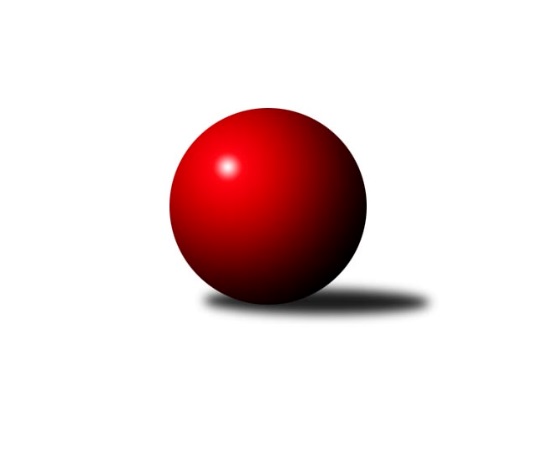 Č.6Ročník 2008/2009	19.10.2008Nejlepšího výkonu v tomto kole: 2707 dosáhlo družstvo: Sokol Přemyslovice ˝B˝Severomoravská divize 2008/2009Výsledky 6. kolaSouhrnný přehled výsledků:TJ  Prostějov ˝A˝	- TJ Sokol Chvalíkovice ˝A˝	12:4	2560:2465		18.10.TJ Opava ˝C˝	- TJ  Odry ˝A˝	12:4	2633:2528		18.10.KK Minerva Opava ˝A˝	- TJ Sokol Sedlnice ˝A˝	14:2	2605:2495		18.10.TJ Kovohutě Břidličná ˝A˝	- TJ VOKD Poruba ˝A˝	4:12	2319:2347		18.10.TJ Tatran Litovel ˝A˝	- KK Šumperk ˝B˝	6:10	2412:2428		18.10.Sokol Přemyslovice ˝B˝	- SKK Ostrava ˝A˝	10:6	2707:2661		19.10.Tabulka družstev:	1.	TJ  Prostějov ˝A˝	6	5	1	0	73 : 23 	 	 2580	11	2.	TJ Opava ˝C˝	6	5	1	0	70 : 26 	 	 2645	11	3.	TJ Kovohutě Břidličná ˝A˝	6	4	1	1	64 : 32 	 	 2542	9	4.	KK Minerva Opava ˝A˝	6	4	0	2	62 : 34 	 	 2468	8	5.	TJ VOKD Poruba ˝A˝	5	3	1	1	47 : 33 	 	 2480	7	6.	TJ Tatran Litovel ˝A˝	6	3	0	3	50 : 46 	 	 2447	6	7.	TJ  Odry ˝A˝	5	2	0	3	42 : 38 	 	 2559	4	8.	TJ Sokol Sedlnice ˝A˝	5	2	0	3	28 : 52 	 	 2515	4	9.	KK Šumperk ˝B˝	5	1	1	3	33 : 47 	 	 2491	3	10.	TJ Horní Benešov ˝B˝	5	1	1	3	32 : 48 	 	 2442	3	11.	TJ Sokol Chvalíkovice ˝A˝	6	1	0	5	30 : 66 	 	 2457	2	12.	SKK Ostrava ˝A˝	5	1	0	4	19 : 61 	 	 2464	2	13.	Sokol Přemyslovice ˝B˝	6	1	0	5	26 : 70 	 	 2451	2Podrobné výsledky kola:	 TJ  Prostějov ˝A˝	2560	12:4	2465	TJ Sokol Chvalíkovice ˝A˝	Miroslav Znojil	 	 214 	 197 		411 	 2:0 	 409 	 	204 	 205		David Hendrych	Martin Adámek	 	 201 	 229 		430 	 2:0 	 412 	 	203 	 209		Vladimír Valenta	Josef Jurda	 	 193 	 191 		384 	 0:2 	 412 	 	199 	 213		Radek Hendrych	Petr Černohous	 	 237 	 232 		469 	 2:0 	 410 	 	218 	 192		Marek Hynar	Miroslav Plachý	 	 235 	 205 		440 	 0:2 	 451 	 	214 	 237		Martin Šumník	Roman Rolenc	 	 222 	 204 		426 	 2:0 	 371 	 	194 	 177		Vladimír Kostkarozhodčí: Nejlepší výkon utkání: 469 - Petr Černohous	 TJ Opava ˝C˝	2633	12:4	2528	TJ  Odry ˝A˝	Stanislav Máčala	 	 225 	 221 		446 	 0:2 	 484 	 	230 	 254		Jan Šebek	Petr Wolf	 	 216 	 236 		452 	 2:0 	 414 	 	214 	 200		Stanislav Ovšák	Milan Jahn	 	 236 	 190 		426 	 2:0 	 376 	 	188 	 188		Miroslav Dimidenko	Josef Němec	 	 232 	 207 		439 	 2:0 	 390 	 	200 	 190		Milan Zezulka	Petr Schwalbe	 	 208 	 234 		442 	 2:0 	 427 	 	217 	 210		Petr Dvorský	Svatopluk Kříž	 	 238 	 190 		428 	 0:2 	 437 	 	213 	 224		Karel Chlevišťanrozhodčí: Nejlepší výkon utkání: 484 - Jan Šebek	 KK Minerva Opava ˝A˝	2605	14:2	2495	TJ Sokol Sedlnice ˝A˝	Zdeněk Chlopčík	 	 218 	 227 		445 	 2:0 	 420 	 	206 	 214		Miroslav Mikulský	Pavel Martinec	 	 212 	 226 		438 	 2:0 	 399 	 	197 	 202		Jan Stuchlík	Petr Luzar	 	 206 	 199 		405 	 2:0 	 379 	 	186 	 193		Rostislav Kletenský	Aleš Fischer	 	 236 	 209 		445 	 2:0 	 415 	 	195 	 220		Ladislav  Petr	Vladimír Heiser	 	 219 	 208 		427 	 0:2 	 449 	 	214 	 235		Martin Juřica	Luděk Slanina	 	 223 	 222 		445 	 2:0 	 433 	 	224 	 209		Ivo Stuchlíkrozhodčí: Nejlepší výkon utkání: 449 - Martin Juřica	 TJ Kovohutě Břidličná ˝A˝	2319	4:12	2347	TJ VOKD Poruba ˝A˝	Zdeněk Fiury st. st.	 	 210 	 195 		405 	 2:0 	 380 	 	204 	 176		Martin Skopal	Jaroslav Doseděl	 	 190 	 203 		393 	 0:2 	 407 	 	228 	 179		Jan Mika	Anna Dosedělová	 	 188 	 170 		358 	 0:2 	 369 	 	179 	 190		Ivo Marek	Leoš Řepka	 	 209 	 205 		414 	 2:0 	 367 	 	190 	 177		Ladislav Mika	Jiří Hálko	 	 190 	 187 		377 	 0:2 	 419 	 	196 	 223		Petr Brablec	Jiří Večeřa	 	 178 	 194 		372 	 0:2 	 405 	 	200 	 205		Rostislav Barešrozhodčí: Nejlepší výkon utkání: 419 - Petr Brablec	 TJ Tatran Litovel ˝A˝	2412	6:10	2428	KK Šumperk ˝B˝	František Baleka	 	 201 	 216 		417 	 2:0 	 381 	 	169 	 212		Jaroslav Jedelský	Kamil Axman	 	 222 	 209 		431 	 2:0 	 419 	 	208 	 211		Jaromír Vondra	Jiří Čamek	 	 205 	 199 		404 	 2:0 	 399 	 	202 	 197		Miroslav Mrkos	Jiří Kráčmar	 	 205 	 179 		384 	 0:2 	 404 	 	209 	 195		Jan Semrád	Jakub Mokoš	 	 191 	 205 		396 	 0:2 	 441 	 	221 	 220		Jaroslav Vymazal	Stanislav Brosinger	 	 200 	 180 		380 	 0:2 	 384 	 	193 	 191		Petr Matějkarozhodčí: Nejlepší výkon utkání: 441 - Jaroslav Vymazal	 Sokol Přemyslovice ˝B˝	2707	10:6	2661	SKK Ostrava ˝A˝	Eduard Tomek	 	 224 	 219 		443 	 0:2 	 455 	 	218 	 237		Miroslav Složil	Zdeněk Grulich	 	 226 	 255 		481 	 2:0 	 443 	 	233 	 210		František Deingruber	Zdeněk Peč	 	 230 	 212 		442 	 0:2 	 443 	 	230 	 213		Jiří Trnka	Oldřich Pajchl	 	 216 	 228 		444 	 2:0 	 441 	 	224 	 217		Miroslav Pytel	Milan Dvorský	 	 215 	 235 		450 	 2:0 	 427 	 	211 	 216		Radek Foltýn	Josef Grulich	 	 226 	 221 		447 	 0:2 	 452 	 	214 	 238		Libor Tkáčrozhodčí: Nejlepší výkon utkání: 481 - Zdeněk GrulichPořadí jednotlivců:	jméno hráče	družstvo	celkem	plné	dorážka	chyby	poměr kuž.	Maximum	1.	Josef Němec 	TJ Opava ˝C˝	459.83	341.5	118.3	2.5	4/4	(488)	2.	Petr Dvorský 	TJ  Odry ˝A˝	451.17	295.5	155.7	2.2	3/4	(476)	3.	Petr Wolf 	TJ Opava ˝C˝	449.67	339.7	110.0	1.9	4/4	(482)	4.	Stanislav Máčala 	TJ Opava ˝C˝	442.42	335.3	107.2	3.6	4/4	(459)	5.	Jan Šebek 	TJ  Odry ˝A˝	442.38	291.4	151.0	1.6	4/4	(484)	6.	Petr Černohous 	TJ  Prostějov ˝A˝	440.08	298.2	141.9	2.2	4/4	(469)	7.	Svatopluk Kříž 	TJ Opava ˝C˝	437.44	294.3	143.1	2.7	3/4	(456)	8.	Ivo Stuchlík 	TJ Sokol Sedlnice ˝A˝	437.44	307.4	130.0	6.3	3/3	(445)	9.	Kamil Axman 	TJ Tatran Litovel ˝A˝	436.00	286.4	149.6	3.0	3/4	(474)	10.	Jan Doseděl 	TJ Kovohutě Břidličná ˝A˝	435.67	290.9	144.8	3.7	3/3	(447)	11.	Jaroslav Vymazal 	KK Šumperk ˝B˝	434.67	288.7	146.0	3.0	3/3	(441)	12.	Josef Jurda 	TJ  Prostějov ˝A˝	434.17	299.3	134.9	4.4	4/4	(475)	13.	Čestmír Řepka 	TJ Kovohutě Břidličná ˝A˝	433.56	298.2	135.3	4.7	3/3	(454)	14.	Petr Schwalbe 	TJ Opava ˝C˝	431.58	327.6	104.0	3.1	4/4	(458)	15.	Jaroslav Jedelský 	KK Šumperk ˝B˝	431.33	284.8	146.5	2.7	2/3	(517)	16.	Leoš Řepka 	TJ Kovohutě Břidličná ˝A˝	431.00	290.9	140.1	3.6	3/3	(461)	17.	Roman Rolenc 	TJ  Prostějov ˝A˝	429.33	293.0	136.3	2.7	4/4	(447)	18.	Ladislav  Petr 	TJ Sokol Sedlnice ˝A˝	429.00	295.6	133.4	4.8	3/3	(452)	19.	Luděk Slanina 	KK Minerva Opava ˝A˝	428.50	279.7	148.8	1.7	3/4	(458)	20.	Petr Brablec 	TJ VOKD Poruba ˝A˝	427.13	284.0	143.1	3.6	4/4	(434)	21.	Karel Chlevišťan 	TJ  Odry ˝A˝	426.25	290.5	135.8	4.0	4/4	(448)	22.	Miroslav Plachý 	TJ  Prostějov ˝A˝	425.83	292.7	133.2	4.6	4/4	(458)	23.	Milan Dvorský 	Sokol Přemyslovice ˝B˝	424.25	294.2	130.1	2.7	4/4	(465)	24.	Martin Šumník 	TJ Sokol Chvalíkovice ˝A˝	424.00	287.0	137.0	4.1	4/5	(451)	25.	Miroslav Znojil 	TJ  Prostějov ˝A˝	423.17	290.8	132.4	4.1	4/4	(454)	26.	Milan Jahn 	TJ Opava ˝C˝	422.22	289.2	133.0	5.2	3/4	(440)	27.	Vladimír Heiser 	KK Minerva Opava ˝A˝	422.00	289.0	133.0	3.0	3/4	(454)	28.	Jiří Večeřa 	TJ Kovohutě Břidličná ˝A˝	421.89	291.3	130.6	4.1	3/3	(438)	29.	Stanislav Ovšák 	TJ  Odry ˝A˝	421.63	293.4	128.3	4.0	4/4	(457)	30.	Jan Stuchlík 	TJ Sokol Sedlnice ˝A˝	421.33	282.3	139.0	3.8	3/3	(454)	31.	Miroslav Mikulský 	TJ Sokol Sedlnice ˝A˝	420.67	291.7	129.0	5.2	3/3	(441)	32.	Rostislav Bareš 	TJ VOKD Poruba ˝A˝	420.17	299.2	121.0	5.3	3/4	(431)	33.	Jan Semrád 	KK Šumperk ˝B˝	419.50	286.5	133.0	4.0	2/3	(441)	34.	Miroslav Dimidenko 	TJ  Odry ˝A˝	419.38	287.0	132.4	2.9	4/4	(444)	35.	Michal Vavrák 	TJ Horní Benešov ˝B˝	418.75	288.5	130.3	6.3	2/3	(448)	36.	Marek Hynar 	TJ Sokol Chvalíkovice ˝A˝	418.40	290.2	128.2	6.5	5/5	(445)	37.	Miroslav Adámek 	KK Šumperk ˝B˝	418.00	295.8	122.3	5.5	2/3	(434)	38.	Vladislav Pečinka 	TJ Horní Benešov ˝B˝	417.44	284.9	132.6	7.0	3/3	(439)	39.	Martin Juřica 	TJ Sokol Sedlnice ˝A˝	417.22	294.7	122.6	7.1	3/3	(449)	40.	Miroslav Mrkos 	KK Šumperk ˝B˝	417.00	282.0	135.0	5.0	2/3	(435)	41.	Jiří Kráčmar 	TJ Tatran Litovel ˝A˝	417.00	282.8	134.2	3.4	3/4	(428)	42.	Jiří Procházka 	TJ Kovohutě Břidličná ˝A˝	416.11	280.4	135.7	3.8	3/3	(438)	43.	Stanislav Brosinger 	TJ Tatran Litovel ˝A˝	415.58	289.1	126.5	3.3	4/4	(427)	44.	Jiří Trnka 	SKK Ostrava ˝A˝	415.50	281.3	134.3	2.5	4/4	(443)	45.	David Hendrych 	TJ Sokol Chvalíkovice ˝A˝	415.25	282.0	133.3	5.3	4/5	(437)	46.	Libor Tkáč 	SKK Ostrava ˝A˝	414.75	285.3	129.5	5.0	4/4	(452)	47.	Vladimír Valenta 	TJ Sokol Chvalíkovice ˝A˝	414.10	286.1	128.0	4.9	5/5	(453)	48.	Pavel Martinec 	KK Minerva Opava ˝A˝	413.78	286.9	126.9	3.2	3/4	(440)	49.	František Deingruber 	SKK Ostrava ˝A˝	413.63	286.1	127.5	5.4	4/4	(443)	50.	Josef Suchan 	KK Šumperk ˝B˝	413.50	290.5	123.0	7.0	2/3	(454)	51.	Ivo Marek 	TJ VOKD Poruba ˝A˝	413.25	281.5	131.8	4.1	4/4	(435)	52.	Tomáš Černý 	TJ Horní Benešov ˝B˝	413.22	291.3	121.9	5.3	3/3	(456)	53.	Zdeněk Peč 	Sokol Přemyslovice ˝B˝	412.78	299.1	113.7	5.8	3/4	(442)	54.	Petr Matějka 	KK Šumperk ˝B˝	412.67	287.8	124.9	6.2	3/3	(446)	55.	Zdeněk Chlopčík 	KK Minerva Opava ˝A˝	411.67	280.6	131.1	3.9	4/4	(445)	56.	Miroslav Složil 	SKK Ostrava ˝A˝	411.38	281.3	130.1	5.8	4/4	(455)	57.	Milan Zezulka 	TJ  Odry ˝A˝	411.00	291.0	120.0	7.7	3/4	(425)	58.	Josef Plšek 	KK Minerva Opava ˝A˝	410.75	294.4	116.4	5.5	4/4	(437)	59.	Tomáš Fiury  	TJ Kovohutě Břidličná ˝A˝	410.44	284.4	126.0	5.1	3/3	(430)	60.	Jaromír Vondra 	KK Šumperk ˝B˝	410.33	290.0	120.3	5.3	3/3	(419)	61.	Josef Grulich 	Sokol Přemyslovice ˝B˝	409.58	292.6	117.0	4.3	4/4	(456)	62.	Martin Skopal 	TJ VOKD Poruba ˝A˝	409.38	276.0	133.4	5.5	4/4	(438)	63.	Zdeněk Grulich 	Sokol Přemyslovice ˝B˝	409.00	297.7	111.3	4.8	4/4	(481)	64.	Kamil Kubeša 	TJ Horní Benešov ˝B˝	408.33	279.8	128.6	5.0	3/3	(451)	65.	Aleš Fischer 	KK Minerva Opava ˝A˝	407.58	278.8	128.8	3.0	4/4	(445)	66.	Jakub Mokoš 	TJ Tatran Litovel ˝A˝	407.25	283.8	123.5	5.9	4/4	(434)	67.	Petr Luzar 	KK Minerva Opava ˝A˝	406.33	282.3	124.0	2.7	3/4	(427)	68.	Jan Mika 	TJ VOKD Poruba ˝A˝	406.00	278.6	127.4	6.0	4/4	(438)	69.	Radek Hendrych 	TJ Sokol Chvalíkovice ˝A˝	404.80	283.5	121.3	7.1	5/5	(444)	70.	František Baleka 	TJ Tatran Litovel ˝A˝	404.33	278.0	126.3	2.8	4/4	(432)	71.	Radek Foltýn 	SKK Ostrava ˝A˝	403.00	280.8	122.3	6.1	4/4	(427)	72.	Jiří Čamek 	TJ Tatran Litovel ˝A˝	402.67	279.1	123.6	5.4	4/4	(429)	73.	Rostislav Kletenský 	TJ Sokol Sedlnice ˝A˝	400.17	273.0	127.2	6.7	2/3	(425)	74.	Gustav Vojtek 	KK Šumperk ˝B˝	397.75	278.8	119.0	8.8	2/3	(412)	75.	Miroslav Pytel 	SKK Ostrava ˝A˝	397.25	269.8	127.5	6.0	4/4	(441)	76.	Eduard Tomek 	Sokol Přemyslovice ˝B˝	396.33	284.2	112.2	5.4	4/4	(443)	77.	Vladimír Kostka 	TJ Sokol Chvalíkovice ˝A˝	396.00	277.9	118.1	8.0	5/5	(414)	78.	Zdeněk Černý 	TJ Horní Benešov ˝B˝	395.00	279.4	115.6	6.4	3/3	(443)	79.	Ladislav Mika 	TJ VOKD Poruba ˝A˝	391.25	273.5	117.8	5.8	4/4	(417)		Jaromír Hendrych 	TJ Opava ˝C˝	462.00	462.0	0.0	0.0	1/4	(462)		Karel Meissel 	TJ  Prostějov ˝A˝	452.00	309.0	143.0	7.0	1/4	(452)		Petr Holas 	SKK Ostrava ˝A˝	450.00	308.0	142.0	3.0	1/4	(450)		Oldřich Pajchl 	Sokol Přemyslovice ˝B˝	444.00	295.0	149.0	3.0	1/4	(444)		Petr Basta 	TJ VOKD Poruba ˝A˝	435.00	298.5	136.5	5.0	2/4	(442)		Alexandr Rájoš 	KK Šumperk ˝B˝	432.00	292.0	140.0	2.0	1/3	(432)		Vojtěch Rozkopal 	TJ  Odry ˝A˝	432.00	302.0	130.0	5.0	1/4	(432)		Pavel Lužný 	Sokol Přemyslovice ˝B˝	431.75	330.3	101.5	3.3	2/4	(471)		Martin Adámek 	TJ  Prostějov ˝A˝	431.17	291.7	139.5	3.2	2/4	(447)		Jan Polášek 	SKK Ostrava ˝A˝	427.00	297.0	130.0	3.0	1/4	(427)		Zdeněk Kment 	TJ Horní Benešov ˝B˝	424.00	307.0	117.0	7.0	1/3	(424)		Jaroslav Sedlář 	KK Šumperk ˝B˝	422.00	308.0	114.0	6.0	1/3	(422)		Jaroslav Lušovský 	TJ  Odry ˝A˝	418.00	302.0	116.0	5.0	1/4	(418)		Marek Bilíček 	TJ Horní Benešov ˝B˝	413.00	294.7	118.3	5.3	1/3	(439)		Robert Kučerka 	TJ Horní Benešov ˝B˝	408.00	294.0	114.0	7.0	1/3	(408)		Jiří Kankovský 	Sokol Přemyslovice ˝B˝	406.00	284.0	122.0	7.0	2/4	(434)		Antonín Němec 	TJ Tatran Litovel ˝A˝	405.00	274.0	131.0	5.0	1/4	(405)		Zdeněk Fiury st.  st.	TJ Kovohutě Břidličná ˝A˝	405.00	275.0	130.0	4.0	1/3	(405)		Rudolf Haim 	TJ Opava ˝C˝	405.00	405.0	0.0	0.0	1/4	(405)		Zdeňka Habartová 	TJ Horní Benešov ˝B˝	398.00	276.0	122.0	4.0	1/3	(398)		Zdeněk Kubinec 	TJ Sokol Chvalíkovice ˝A˝	397.00	275.0	122.0	6.0	1/5	(397)		Pavel Černohous 	TJ  Prostějov ˝A˝	395.00	273.0	122.0	7.0	1/4	(395)		Jaroslav Doseděl 	TJ Kovohutě Břidličná ˝A˝	393.00	289.0	104.0	7.0	1/3	(393)		Petr Sobotík 	TJ Sokol Sedlnice ˝A˝	392.00	295.0	97.0	14.0	1/3	(392)		Jaroslav Mika 	TJ  Odry ˝A˝	390.00	281.0	109.0	7.0	1/4	(390)		Jiří Hálko 	TJ Kovohutě Břidličná ˝A˝	385.50	280.0	105.5	9.5	1/3	(394)		Jan Chovanec 	TJ Sokol Chvalíkovice ˝A˝	379.00	264.0	115.0	4.0	1/5	(379)		Petr Dankovič 	TJ Horní Benešov ˝B˝	370.00	264.0	106.0	1.0	1/3	(370)		Radek Vícha 	KK Minerva Opava ˝A˝	368.00	254.0	114.0	9.0	1/4	(368)		Karel Blinka 	TJ Tatran Litovel ˝A˝	362.00	254.0	108.0	9.0	1/4	(362)		Anna Dosedělová 	TJ Kovohutě Břidličná ˝A˝	358.00	261.0	97.0	12.0	1/3	(358)		Lukáš Koliba 	TJ Sokol Sedlnice ˝A˝	350.00	258.0	92.0	14.0	1/3	(350)		Tomáš Truxa 	TJ Tatran Litovel ˝A˝	340.00	257.0	83.0	17.0	1/4	(340)		Pavel Močár 	Sokol Přemyslovice ˝B˝	339.00	271.0	68.0	17.0	1/4	(339)Sportovně technické informace:Starty náhradníků:registrační číslo	jméno a příjmení 	datum startu 	družstvo	číslo startu
Hráči dopsaní na soupisku:registrační číslo	jméno a příjmení 	datum startu 	družstvo	Program dalšího kola:7. kolo25.10.2008	so	9:00	TJ VOKD Poruba ˝A˝ - TJ Tatran Litovel ˝A˝	25.10.2008	so	9:00	TJ  Odry ˝A˝ - KK Minerva Opava ˝A˝	25.10.2008	so	12:00	KK Šumperk ˝B˝ - Sokol Přemyslovice ˝B˝	25.10.2008	so	13:30	TJ Horní Benešov ˝B˝ - TJ Opava ˝C˝	25.10.2008	so	14:00	TJ Sokol Sedlnice ˝A˝ - TJ Kovohutě Břidličná ˝A˝	26.10.2008	ne	9:00	TJ Sokol Chvalíkovice ˝A˝ - SKK Ostrava ˝A˝	Nejlepší šestka kola - absolutněNejlepší šestka kola - absolutněNejlepší šestka kola - absolutněNejlepší šestka kola - absolutněNejlepší šestka kola - dle průměru kuželenNejlepší šestka kola - dle průměru kuželenNejlepší šestka kola - dle průměru kuželenNejlepší šestka kola - dle průměru kuželenNejlepší šestka kola - dle průměru kuželenPočetJménoNázev týmuVýkonPočetJménoNázev týmuPrůměr (%)Výkon1xJan ŠebekTJ Odry4842xJan ŠebekTJ Odry116.224841xZdeněk GrulichPřemyslov. B4811xPetr ČernohousProstějov A110.454691xPetr ČernohousProstějov A4691xJaroslav VymazalŠumperk B110.314411xMiroslav SložilOstrava A4551xZdeněk GrulichPřemyslov. B109.434814xPetr WolfOpava C4522xPetr WolfOpava C108.534521xLibor TkáčOstrava A4522xKamil AxmanLitovel107.81431